Veřejná lyžařská škola Dobruška - zapsaný spolek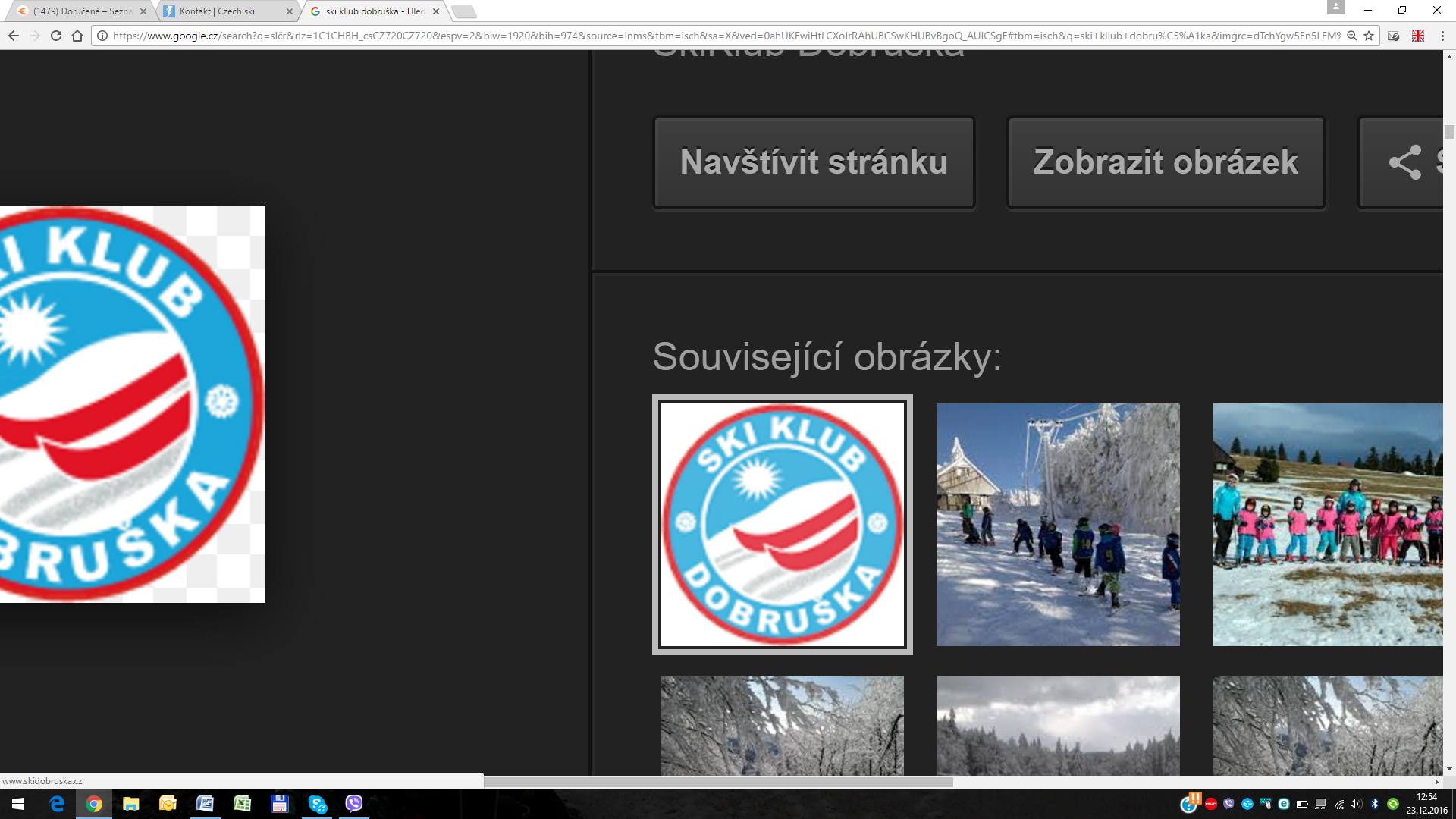 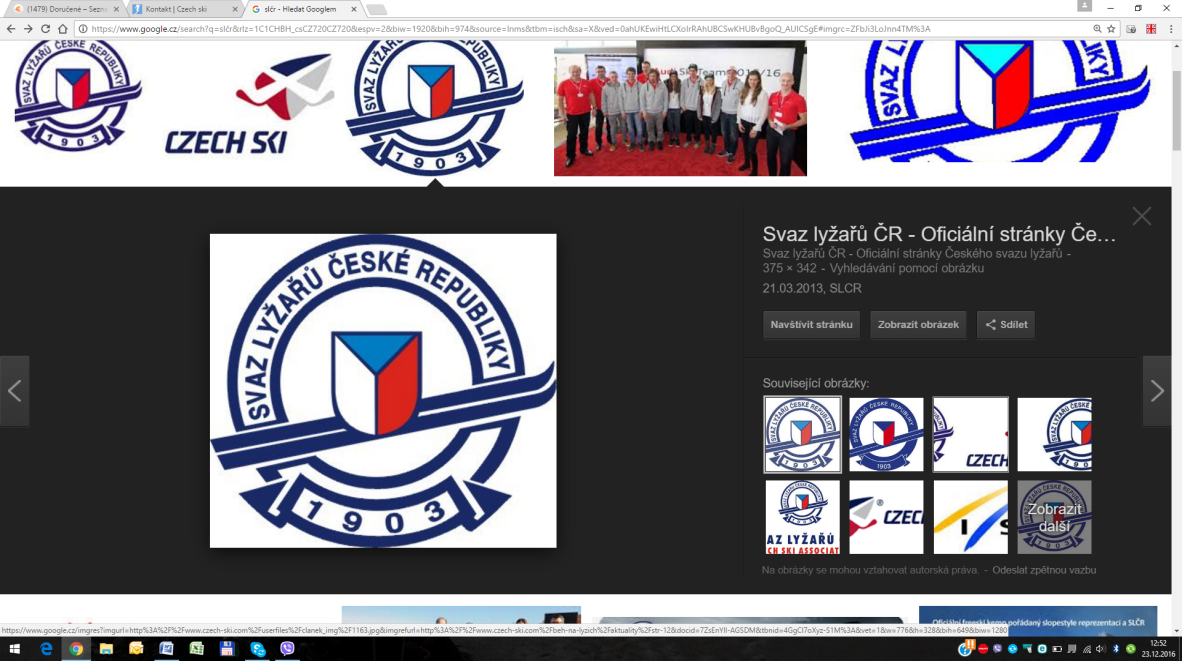 SKI KLUB DOBRUŠKApořádá v souladu s plánem OSÚ ZL Královéhradeckého krajemetodický den„DÍVEJ SE, JAK JEDEŠ…“Datum:		sobota 26. 1. 2019Místo:			louka pod Masarykovou chatou na Šerlichu, Orlické horyČasový rozpis:		10:30 – 12:00 – natáčení družstev na svahu				12:00 – video rozbory v klubové chatě na svahu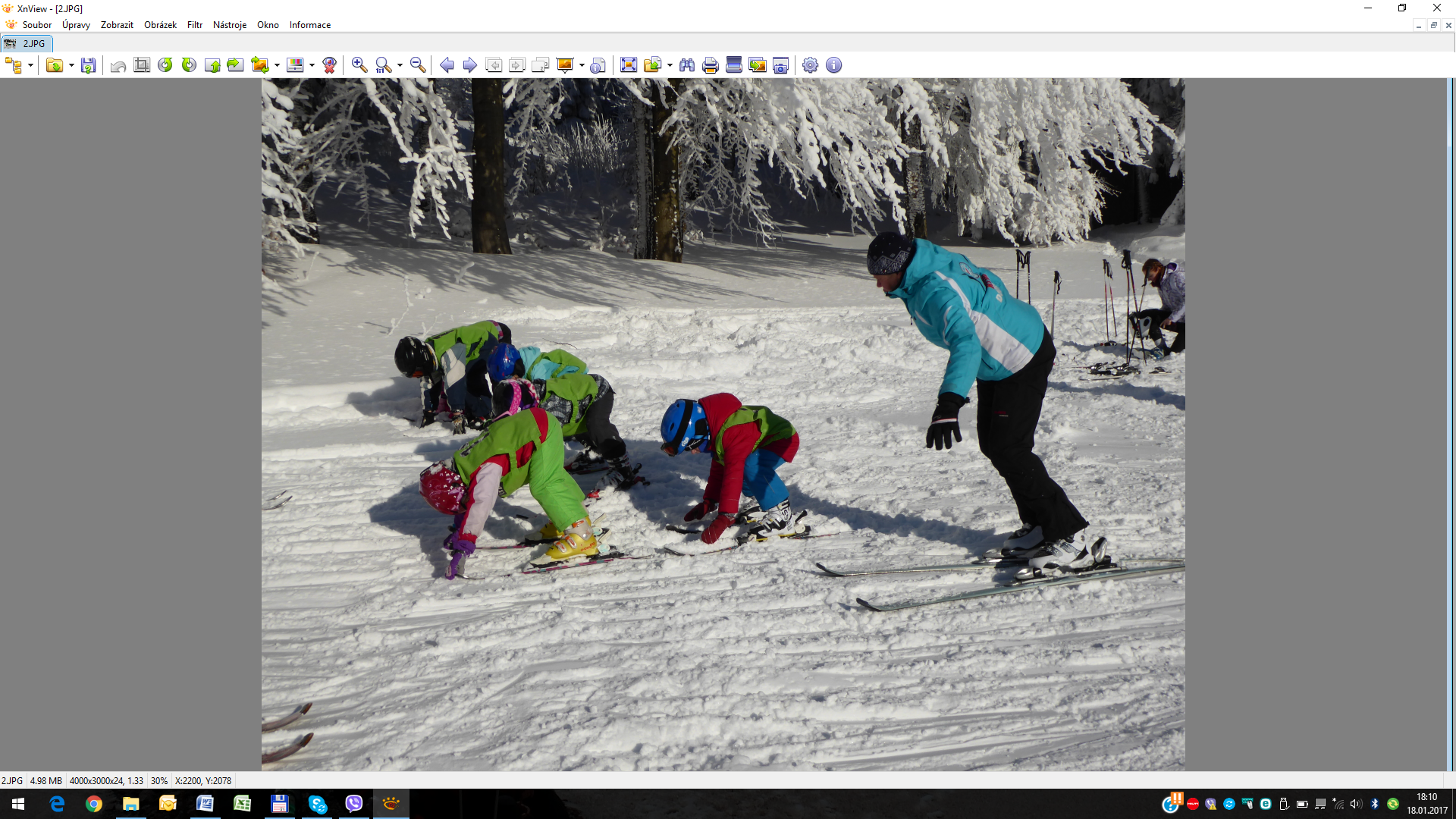 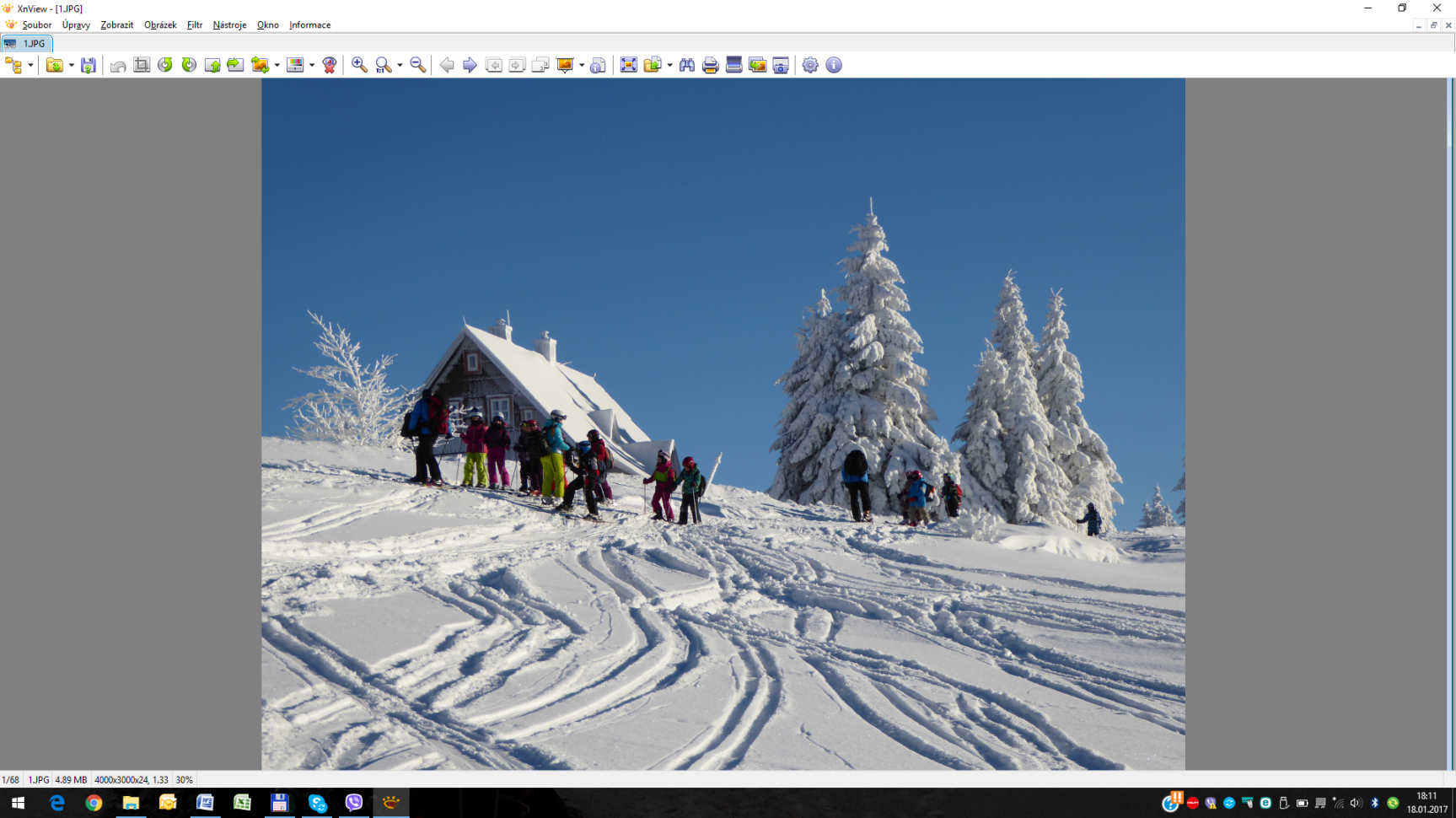 Lenka Shánělová, místopředseda lyžařské školy – mob: 723 208 236, email: info@skidobruska.cz
